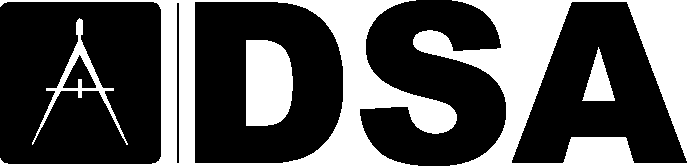 DSA Code Amendment developmentCurrent Code Language5.106.12 Shade trees. [DSA-SS] Shade trees shall be planted to comply with Sections 5.106.12.1, 5.106.12.2, and 5.106.12.3. Percentages shown shall be measured at noon on the summer solstice. Landscape irrigation necessary to establish and maintain tree health shall comply with Section 5.304.6.5.106.12.1 Surface parking areas. Shade tree plantings, minimum #10 container size or equal, shall be installed to provide shade over 50% of the parking area within 15 years.Exceptions: The surface parking area covered by solar photovoltaic shade structures, or shade structures with roofing materials that comply with Table A5.106.11.2.2 in Appendix A5, are not included in the total area calculation. 5.106.12.2 Landscape areas. Shade trees plantings, minimum #10 container size or equal, shall be installed to provide shade over 20% of the landscape area within 15 years. Exception: Playfields for organized sport activity are not included in the total area calculation.  5.106.12.3 Hardscape areas. Shade trees plantings, minimum #10 container size or equal, shall be installed to provide shade over 20% of the hardscape area within 15 years. Exception: Walks, hardscape areas covered by solar photovoltaic shade structures, and hardscape areas covered by shade structures with roofing materials that comply with Table A5.106.11.2.2 in Appendix A5, are not included in the total area calculation.Suggested Text of Proposed Amendment5.106.12 Shade trees. [DSA-SS] Shade trees shall be planted to comply with Sections 5.106.12.1, 5.106.12.2, and 5.106.12.3. Percentages shown shall be measured at noon on the summer solstice. Landscape irrigation necessary to establish and maintain tree health shall comply with Section 5.304.6.5.106.12.1 Surface parking areas. Shade tree plantings, minimum #10 container size or equal, shall be installed to provide shade over 50% of the parking area within 15 years.Exceptions: Surface parking area covered by solar photovoltaic shade structures or shade structures with roofing materials that comply with Table A5.106.11.2.2 in Appendix A5, shall be permitted in whole or in part in lieu of shade tree plantings. 5.106.12.2 Landscape areas. Shade trees plantings, minimum #10 container size or equal, shall be installed to provide shade over 20% of the landscape area within 15 years. Exception: Playfields for organized sport activity are not included in the total area calculation.  5.106.12.3 Hardscape areas. Shade trees plantings, minimum #10 container size or equal, shall be installed to provide shade over 20% of the hardscape area within 15 years. Exception: Walks, and hardscape areas covered by solar photovoltaic shade structures, and hardscape areas covered by shade structures with roofing materials that comply with Table A5.106.11.2.2 in Appendix A5, are not included in the total area calculation.Exceptions: Walks and hardscape areas covered by solar photovoltaic shade structures or shade structures with roofing materials that comply with Table A5.106.11.2.2 in Appendix A5, shall be permitted in whole or in part in lieu of shade tree plantings.Designated and marked play areas of organized sport activity are not included in the total area calculation.  Code Text if Adopted5.106.12 Shade trees. [DSA-SS] Shade trees shall be planted to comply with Sections 5.106.12.1, 5.106.12.2, and 5.106.12.3. Percentages shown shall be measured at noon on the summer solstice. Landscape irrigation necessary to establish and maintain tree health shall comply with Section 5.304.6.5.106.12.1 Surface parking areas. Shade tree plantings, minimum #10 container size or equal, shall be installed to provide shade over 50% of the parking area within 15 years.Exceptions: Surface parking area covered by solar photovoltaic shade structures or shade structures with roofing materials that comply with Table A5.106.11.2.2 in Appendix A5, shall be permitted in whole or in part in lieu of shade tree plantings. 5.106.12.2 Landscape areas. Shade trees plantings, minimum #10 container size or equal, shall be installed to provide shade over 20% of the landscape area within 15 years. Exception: Playfields for organized sport activity are not included in the total area calculation.  5.106.12.3 Hardscape areas. Shade trees plantings, minimum #10 container size or equal, shall be installed to provide shade over 20% of the hardscape area within 15 years. Exceptions: Walks and hardscape areas covered by solar photovoltaic shade structures or shade structures with roofing materials that comply with Table A5.106.11.2.2 in Appendix A5, shall be permitted in whole or in part in lieu of shade tree plantings.Designated and marked play areas of organized sport activity are not included in the total area calculation.  RationaleThe Division of the State Architect proposes amendments to the requirements for shade trees to provide clarity to the regulations and to correct an omission in the requirements that excepted play areas for organized sport activity, such as basketball courts and foursquare courts, from the total area calculation of the hardscape areas on the campus.DSA CommentsXXXTrackingDate Received:	-DSA Tracking Number:	11/23/2020Date Reviewed:	12/09/2020Status:	Under considerationApplicable CodeApplicable Code Section(s):CALGreen Chapter 5Section 5.106.12Topic:Shade Trees